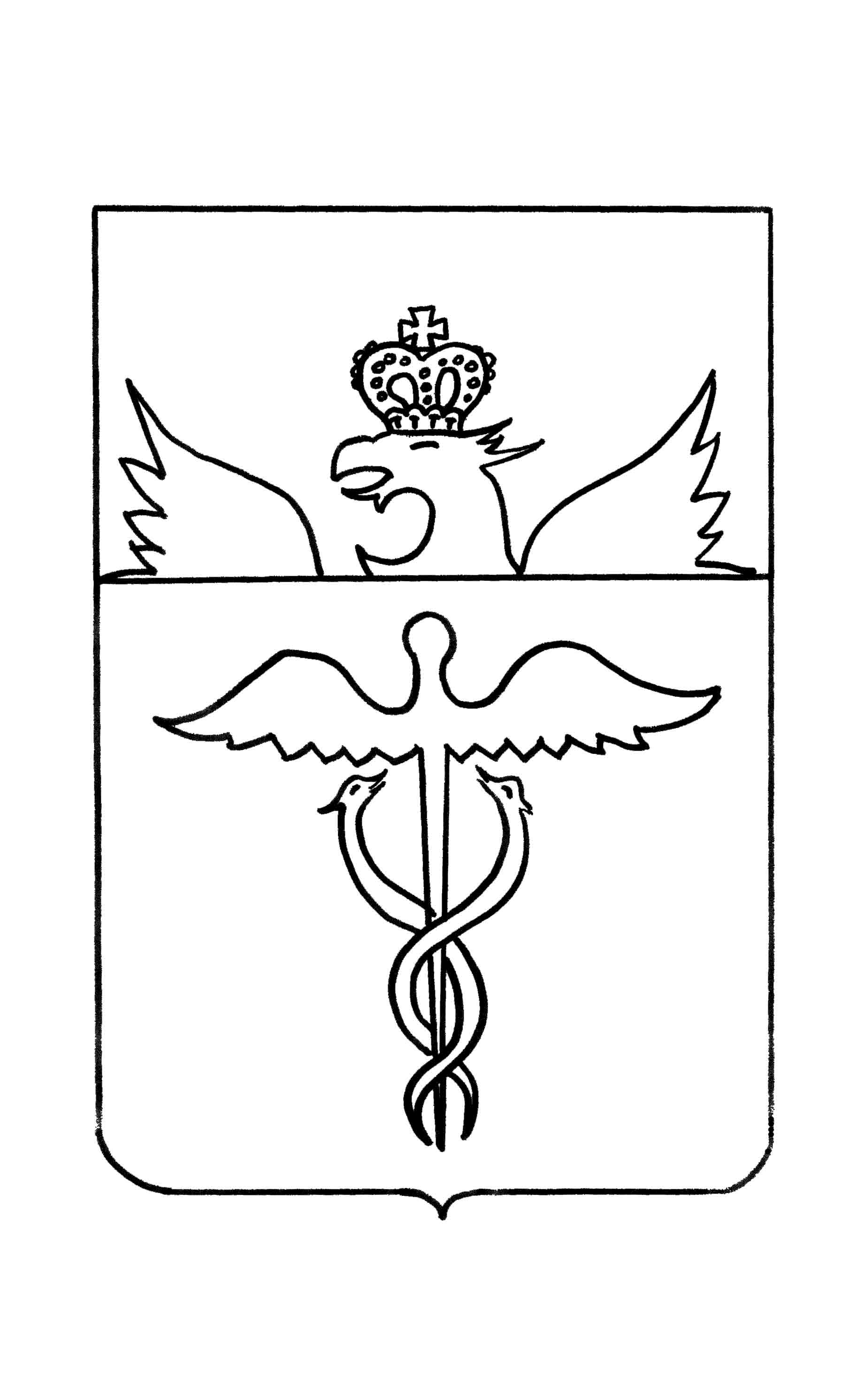 Совет народных депутатов Озёрского сельского поселенияБутурлиновского муниципального районаВоронежской областиРЕШЕНИЕОт 26.01.2023  г.             № 95с. ОзёркиО внесении  изменений  в  решение    Совета народных депутатов Озёрского сельскогопоселения   от 15.11.2021г.  № 49  «Об утверждении Положения о муниципальном контроле на автомобильном транспорте и дорожном хозяйстве в Озёрского сельском поселении Бутурлиновского муниципального района»  В соответствии с Федеральным законом от 31.07.2020 № 248-ФЗ «О государственном контроле (надзоре) и муниципальном контроле в  Российской Федерации», Уставом Озёрском  сельского поселения, в целях приведения нормативных правовых актов Озёрском  сельского поселения Бутурлиновского муниципального района в соответствие с действующим законодательством Российской Федерации, Совет народных депутатов Озёрском  сельского поселения Бутурлиновского муниципального района Воронежской области Р Е Ш И Л : 1. В раздел VI «Обжалование решений контрольных органов, действий (бездействия) их должностных лиц» Положения о муниципальном контроле на автомобильном транспорте и дорожном хозяйстве в Озёрском сельском поселении Бутурлиновского муниципального района, утвержденного решением Совета народных депутатов 15.11.2021г. № 49, внести следующие  изменения:1.1.Пункт 24 изложить в новой редакции:«Решения администрации, действия (бездействие) должностных лиц, уполномоченных осуществлять муниципальный контроль на автомобильном транспорте и дорожном хозяйстве в Озёрском сельском поселении Бутурлиновского муниципального района, могут быть обжалованы в порядке, установленном главой 9 Федерального закона от 31.07.2020 № 248-ФЗ «О государственном контроле (надзоре) и муниципальном контроле в Российской Федерации.».1.2. Пункт 26 исключить.2. Решение Совета народных депутатов  Озёрском сельского поселения от 23.12.2022 г. № 88 «О внесении  изменений  в  решение    Совета народных депутатов Озёрском сельского поселения   от 15.11.2021г.  № 49  «Об утверждении Положения о муниципальном контроле на автомобильном транспорте и дорожном хозяйстве в Озёрском сельском поселении Бутурлиновского муниципального района» считать утратившим силу.3. Опубликовать настоящее решение в Вестнике муниципальных правовых актов Озёрском сельского поселения Бутурлиновского муниципального района.4. Настоящее постановление вступает в силу с момента его  опубликования.Глава Озёрского сельского поселения                              Е.А.КлишинПредседатель Совета народных депутатовОзёрского  сельского поселения                                  И.В.Шелковникова